SECURITY COMPANY QUOTE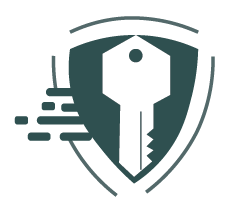 SECURITY COMPANY QUOTESECURITY COMPANY QUOTESECURITY COMPANY QUOTESECURITY COMPANY QUOTESECURITY COMPANY QUOTESECURITY COMPANY QUOTESECURITY COMPANY QUOTESECURITY COMPANY QUOTESECURITY COMPANY QUOTESECURITY COMPANY QUOTETo,To,To,To,To,To,To,To,To,To,To,DescriptionDescriptionDescriptionDescriptionQuantityQuantityQuantityUnit PriceUnit PriceUnit PriceTotalCCTV InstallationCCTV InstallationCCTV InstallationCCTV Installation010101$0.00$0.00$0.00$0.00Security GuardSecurity GuardSecurity GuardSecurity Guard010101$0.00$0.00$0.00$0.00Patrolling GuardPatrolling GuardPatrolling GuardPatrolling Guard010101$0.00$0.00$0.00$0.00Security AlarmsSecurity AlarmsSecurity AlarmsSecurity Alarms010101$0.00$0.00$0.00$0.00Sub Total:Sub Total:Sub Total:Sub Total:Sub Total:Sub Total:Sub Total:$0.00Tax (0%):Tax (0%):Tax (0%):Tax (0%):Tax (0%):Tax (0%):Tax (0%):$0.00Grand Total:Grand Total:Grand Total:Grand Total:Grand Total:Grand Total:Grand Total:Grand Total:Grand Total:Grand Total:$0.00Terms and Conditions:Terms and Conditions:Terms and Conditions:Terms and Conditions:Terms and Conditions:Terms and Conditions:Terms and Conditions:Terms and Conditions:Terms and Conditions:Terms and Conditions:Terms and Conditions:Customer will deposit 30% payment after the acceptance of this quote.Customer will deposit 30% payment after the acceptance of this quote.Customer will deposit 30% payment after the acceptance of this quote.Customer will deposit 30% payment after the acceptance of this quote.Customer will deposit 30% payment after the acceptance of this quote.Customer will deposit 30% payment after the acceptance of this quote.Customer will deposit 30% payment after the acceptance of this quote.Customer will deposit 30% payment after the acceptance of this quote.Customer will deposit 30% payment after the acceptance of this quote.Customer will deposit 30% payment after the acceptance of this quote.Customer will deposit 30% payment after the acceptance of this quote.Payment Method:Payment Method:Payment Method:Payment Method:Payment Method:Payment Method:Payment Method:Payment Method:Payment Method:Payment Method:Payment Method:Master Card, Credit Card, Cash, Cheque or Wire transfer.Master Card, Credit Card, Cash, Cheque or Wire transfer.Master Card, Credit Card, Cash, Cheque or Wire transfer.Master Card, Credit Card, Cash, Cheque or Wire transfer.Master Card, Credit Card, Cash, Cheque or Wire transfer.Master Card, Credit Card, Cash, Cheque or Wire transfer.Master Card, Credit Card, Cash, Cheque or Wire transfer.Master Card, Credit Card, Cash, Cheque or Wire transfer.Master Card, Credit Card, Cash, Cheque or Wire transfer.Master Card, Credit Card, Cash, Cheque or Wire transfer.Master Card, Credit Card, Cash, Cheque or Wire transfer.Customer Name:Customer Name:Signature:Signature:Signature:Thank You For Your Business!Thank You For Your Business!Thank You For Your Business!Thank You For Your Business!Thank You For Your Business!Thank You For Your Business!Thank You For Your Business!Thank You For Your Business!Thank You For Your Business!Thank You For Your Business!Thank You For Your Business!